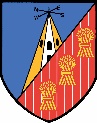 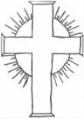 DAVENHAM C OF E PRIMARY SCHOOL  TERM AND INSET DATES 2024 – 2025 2024 – 2025 Autumn 1Autumn 2Spring 1Spring 2Summer 1Summer 2Teaching days OpenTues 3 SepMon 4 Nov Mon 6 Jan Mon 24 FebWeds 23 April Mon 2 JuneCloseFri 25 Oct Fri 20 DecFri 14 FebFri 4  AprilFri 23 MayFri 18 July No of teaching days 393530292235190 daysINSET DAYS Mon 2 SepMon 24 Feb Mon 21st, Tues 22nd Weds 23 July 5 daysTotal403530302238195 days 